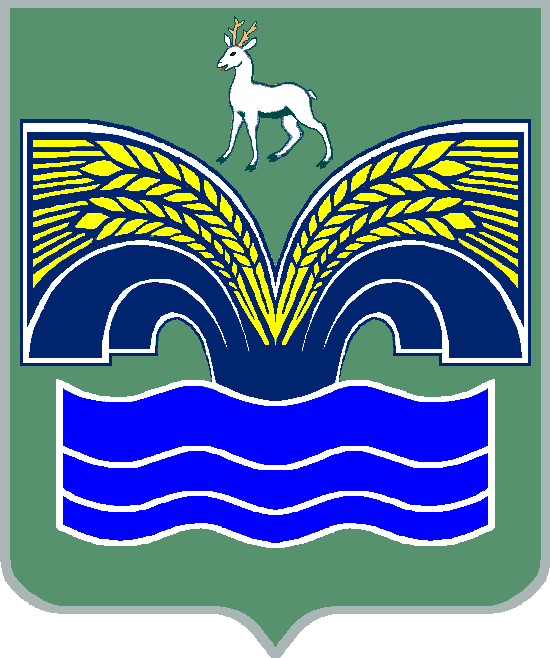 АДМИНИСТРАЦИЯ СЕЛЬСКОГО ПОСЕЛЕНИЯ СВЕТЛОЕ ПОЛЕМУНИЦИПАЛЬНОГО РАЙОНА КРАСНОЯРСКИЙ САМАРСКОЙ ОБЛАСТИПОСТАНОВЛЕНИЕот 27 июня 2024 года № 51О внесении изменений в муниципальную Программу «Модернизация и развитие автомобильных дорог общего пользования местного значения в сельском поселении Светлое Поле муниципального района Красноярский Самарской области на 2023-2025 годы»В соответствии с Федеральным законом от 06.10.2003 №131-ФЗ «Об общих принципах организации местного самоуправления в Российской Федерации», в целях развития и обеспечения устойчивого функционирования сети автомобильных дорог сельского поселения Светлое Поле муниципального района Красноярский Самарской области, руководствуясь Уставом сельского поселения Светлое  Поле, Администрация сельского поселения Светлое Поле ПОСТАНОВЛЯЕТ:1. Внести в муниципальную программу «Модернизация и развитие автомобильных дорог общего пользования местного значения в сельском поселении Светлое Поле муниципального района Красноярский Самарской области на 2023-2025 годы», утвержденную постановлением Администрации сельского поселения Светлое Поле муниципального района Красноярский Самарской области от 14.12.2022 № 112 (с изм. от 09.03.2023 № 28, от 19.07.2023 № 52, от 03.08.2023 № 59,11.09.2023 №74, 9.11.2023 № 90, от 26.02.2024 № 18, от 05.06.2024 № 42), следующие изменения:1) в паспорте муниципальной Программы:раздел «Объемы и источники финансирования Программы»: «общий объем финансирования Программы составляет в 2023-2025 годах – цифры «22525» заменить цифрами «32516» тыс. рублейОбъем финансирования по годам:2024 год - цифры «16088» заменить цифрами «16588»;2) в разделе 3 «Система программных мероприятий, ресурсное обеспечение, перечень мероприятий с разбивкой по годам, источникам финансирования программы»:таблицу № 1 изложить в следующей редакции:3) приложение № 1 к муниципальной программе изложить согласно приложению к настоящему постановлению.2. Настоящее постановление направить для официального опубликования в районной газете «Красноярский вестник» и разместить на сайте администрации муниципального района Красноярский.3. Настоящее постановление вступает в силу со дня его официального опубликования.Глава сельского  поселения Светлое Поле                                                                       И.А. СтарковПриложение № 1к  Муниципальной программе                                                                                                                                       «Модернизация и развитие автомобильных дорог общего                                                                                                                      пользования местного значения в сельском поселении Светлое Поле                                                                                                                                         муниципального района Красноярский Самарской областина 2023-2025 годыСИСТЕМА ПРОГРАММНЫХ МЕРОПРИЯТИЙ№ 
п/пНаименование направлений    
использования средств ПрограммыОбъем финансирования по годам
(тыс. рублей)Объем финансирования по годам
(тыс. рублей)Объем финансирования по годам
(тыс. рублей)Итого  
(тыс.  
рублей)№ 
п/пНаименование направлений    
использования средств Программы202320242025Итого  
(тыс.  
рублей)1.Содержание, ремонт автомобильных дорог и искусственных сооружений на них, всего              10 155165886273330161.в том числе:              1.местный бюджет                 10 15516588627333016№   
п/пСодержание     
мероприятияЦель мероприятияОтветственный
исполнительСрок исполненияИсточник
финансированияОбъем финансирования     
по годам (тыс. рублей)Объем финансирования     
по годам (тыс. рублей)Объем финансирования     
по годам (тыс. рублей)Всего№   
п/пСодержание     
мероприятияЦель мероприятияОтветственный
исполнительСрок исполненияИсточник
финансирования2023202420251. Содержание автомобильных дорог и искусственных сооружений на них             поддержание автомобильных дорог и искусственных сооружений на них на уровне, соответствующем категории дороги, путем содержания дорог и сооружений на них Администрация сельского поселения Светлое Поле муниципального района Красноярский Самарской области (далее Администрация поселения)     2023-2025годы   бюджет поселения  9556,015989,05674,031219,02.Ремонт автомобильных дорог и искусственных    сооружений на них  (перечень объектов ремонта по годам   определяется по    результатам обследования сети дорог и получения дефектных ведомостей по  автомобильным дорогам и искусственным сооружениям на них,
требующим необходимого ремонта)      сохранение протяженности соответствующих нормативным требованиям   автомобильных     дорог за счет ремонта   автомобильных   дорог             Администрация поселения      2023-2025 годы   бюджет поселения  599,0599,0599,01797,0